The Comet Weekly – Special Finals Week VersionSUNDAY12:00 – Watch Party. Vikings vs. Panthers in the Campus Center/Comet’s Landing. Snacks provided. Sunday at 12:00 pm. Around 3:20 when the game is over, convert to Study-a-thon. Bring your books and study – hourly door prizes and snacks. Around 6:30pm – Pizza, and more studying. Study-a-thon continues until 9:00 pm. MONDAYResidence Hall Meetings (see your RA about time). Residence Hall InformationYou are expected to be out of the residence hall by 9:00 am Friday. Make sure you talk to Jeffrey or Cory if you’ll be here after that (do it again, if you have before). See info about how to leave your room, where to park your car, and when you can return (hint – it’s January 7 after 1:00 pm)TUESDAYLate Night BreakfastA Comets’ Tradition! Food available to all students, 10 pm – 11 pmWEDNESDAYWaffles! Intended for Residence Hall StudentsCafeteria, 9:00 pm – 10:00 pmTHURSDAYLast day of Finals. Intramural and Student Life EventsWant to be a Basketball Referee in the Spring Semester? Application here.Five-on-Five Basketball Signups are available – the season starts in January. Swimming pool hours for open swim/lap swim: Athletic EventsTONIGHT (12-8-17): 	Women’s Basketball at Valley City State – 5:30 pmMen’s Basketball at Valley City State – 7:30 pmSaturday: 	Women’s Basketball at Dickinson State – 3:00 pmMen’s Basketball at Dickinson State – 5:00 pmTuesday (12-12-17): 	Women’s Basketball at UND  – 7:00 pm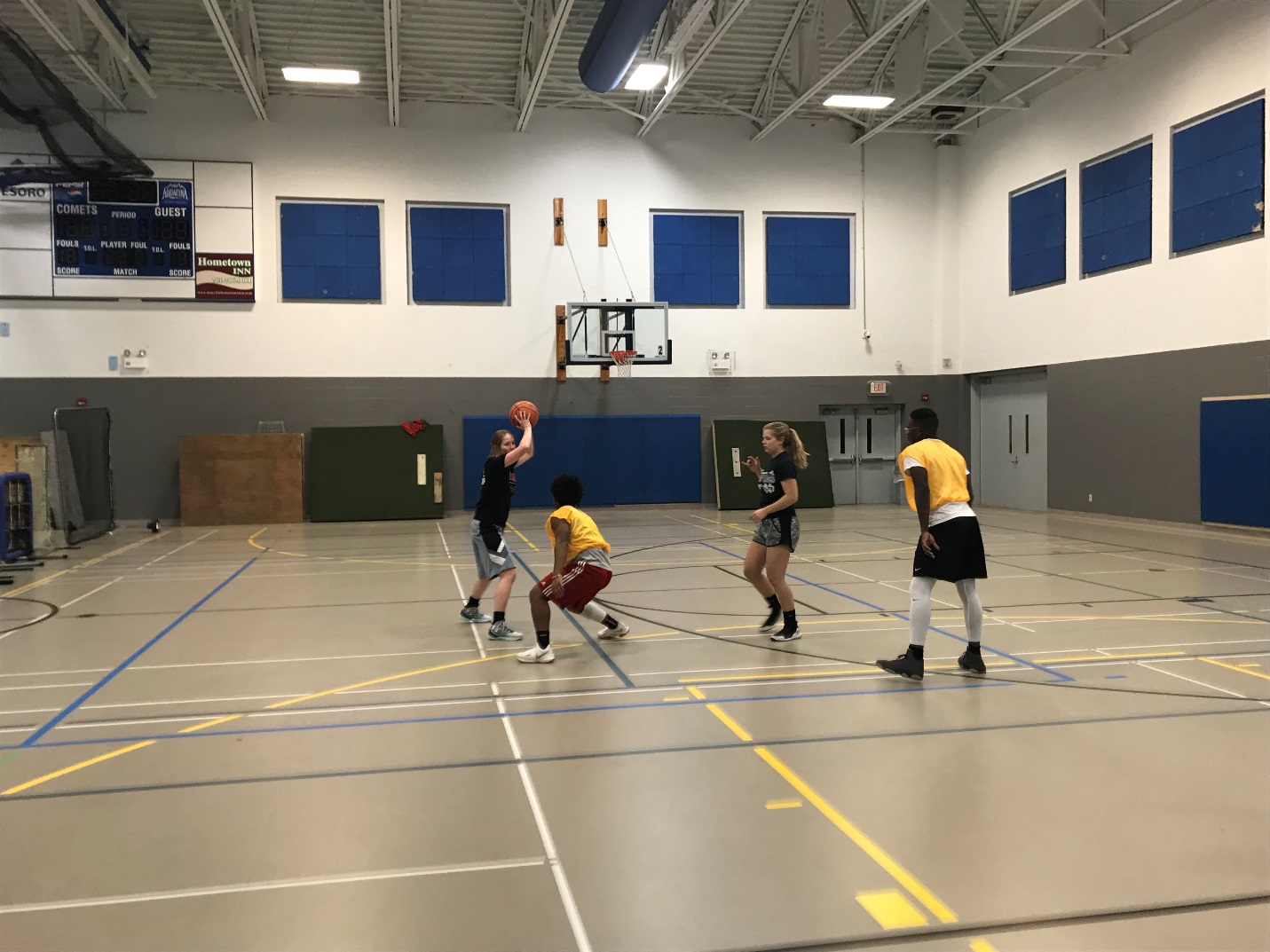 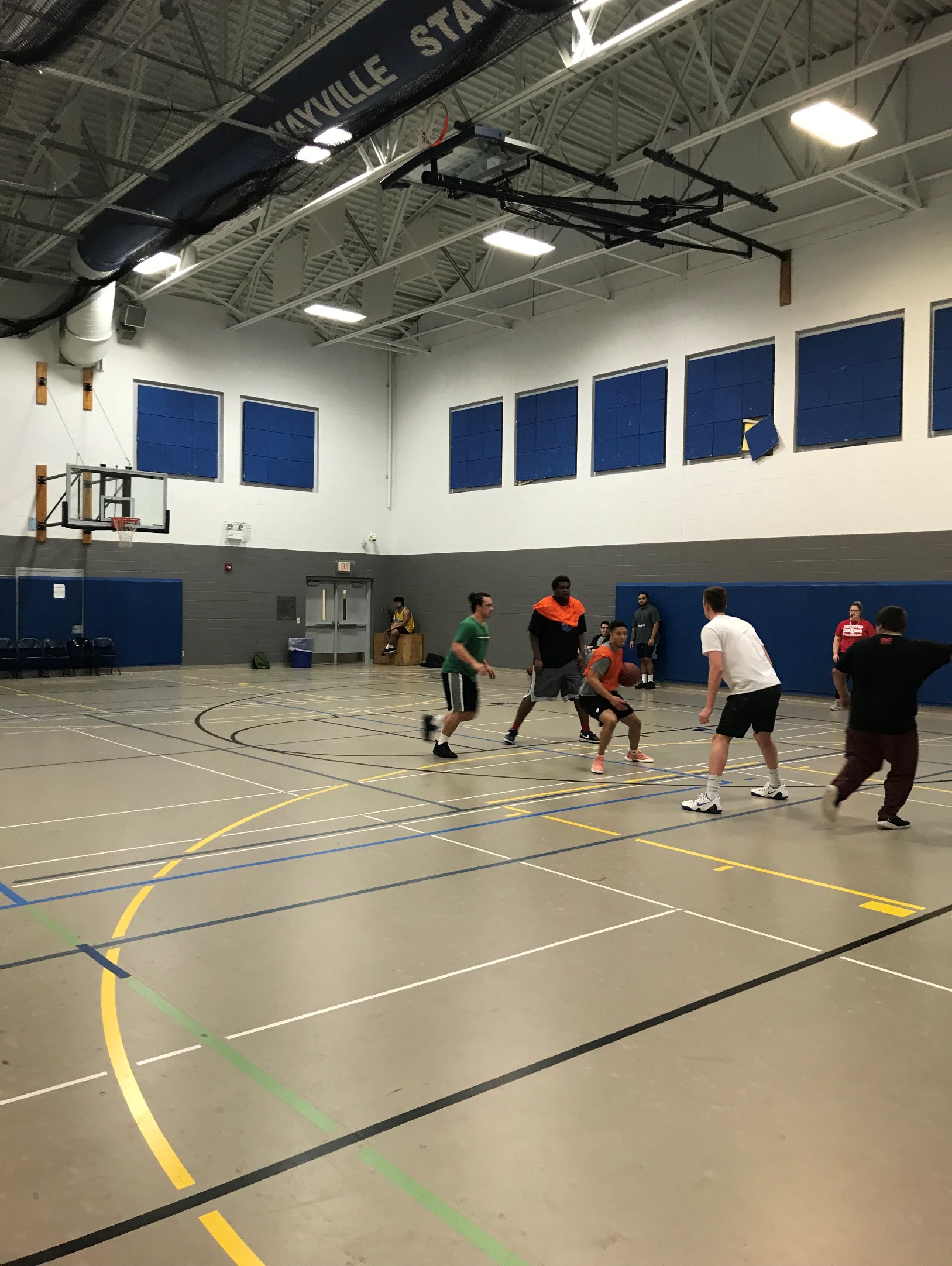 MondayTuesdayWednesdayThursdayFridaySaturdaySunday10 a – 11 a12 p – 2 pm 7p – 10 p10 a – 2 p  7p – 10 p10 a – 11 a12 p – 2 pm nonenone